ПРОЕКТПОЛОЖЕНИЕо муниципальном контроле на автомобильном транспорте, городском, наземном электрическом транспорте и в дорожном хозяйстве в Холмогорском муниципальном округе Архангельской области Общие положения1. Настоящее Положение, разработанное в соответствии с Федеральным законом от 31 июля 2020 года № 248-ФЗ «О государственном контроле (надзоре) и муниципальном контроле» (далее – Федеральный закон «О государственном контроле (надзоре) и муниципальном контроле в Российской Федерации»), Федеральным законом от 08 ноября 2007 года № 257-ФЗ «Об автомобильных дорогах и о дорожной деятельности в Российской Федерации и о внесении изменений в отдельные законодательные акты Российской Федерации» (далее – Федеральный закон «Об автомобильных дорогах и о дорожной деятельности в Российской Федерации и о внесении изменений в отдельные законодательные акты Российской Федерации»), Федеральным законом от 08 ноября 2007 года № 259-ФЗ «Устав автомобильного транспорта и городского наземного электрического транспорта» (далее – Федеральный закон «Устав автомобильного транспорта и городского наземного электрического транспорта»), устанавливает порядок организации и осуществления муниципального контроля на автомобильном транспорте, городском, наземном электрическом транспорте и в дорожном хозяйстве в Холмогорском муниципальном округе Архангельской области (далее – муниципальный контроль).2. Предметом муниципального контроля является соблюдение обязательных требований:1) в области автомобильных дорог и дорожной деятельности, установленных в отношении автомобильных дорог:а) к эксплуатации объектов дорожного сервиса, размещенных 
в полосах отвода и (или) придорожных полосах автомобильных дорог общего пользования;б) к осуществлению работ по капитальному ремонту, ремонту 
и содержанию автомобильных дорог общего пользования и искусственных дорожных сооружений на них (включая требования к дорожно-строительным материалам и изделиям) в части обеспечения сохранности автомобильных дорог;2) установленных в отношении перевозок по муниципальным маршрутам регулярных перевозок, не относящихся к предмету федерального государственного контроля (надзора) на автомобильном транспорте, городском, наземном электрическом транспорте и в дорожном хозяйстве в области организации регулярных перевозок;3) исполнение решений, принимаемых по результатам контрольных (надзорных) мероприятий.3. Муниципальный контроль осуществляется администрацией  Холмогорского муниципального округа Архангельской области в лице агропромышленного отдела администрации Холмогорского муниципального округа Архангельской области (далее – контрольный (надзорный) орган).4. От имени контрольного (надзорного) органа муниципальный контроль вправе осуществлять следующие должностные лица (далее – инспекторы):1) заведующий агропромышленным отделом администрации Холмогорского муниципального округа Архангельской области;2) главный специалист агропромышленного отдела администрации Холмогорского муниципального округа Архангельской области.Инспекторы осуществляют все полномочия по осуществлению муниципального контроля, установленные федеральными законами и настоящим Положением, независимо от своего должностного положения, за исключением случаев, предусмотренных настоящим Положением.При проведении профилактических мероприятий и контрольных (надзорных) мероприятий полномочия по осуществлению муниципального контроля осуществляют только те инспекторы, которые уполномочены на проведение соответствующего мероприятия решением контрольного (надзорного) органа.5. Должностными лицами, уполномоченными на принятие решений о проведении контрольных (надзорных) мероприятий являются:1) заведующий агропромышленным отделом администрации Холмогорского муниципального округа Архангельской области;2) главный специалист агропромышленного отдела администрации Холмогорского муниципального округа Архангельской области.6. Объектами муниципального контроля являются:1) деятельность, действия (бездействия) граждан и организаций, в рамках которых должны соблюдаться обязательные требования к эксплуатации объектов дорожного сервиса, размещенных в полосах отвода и (или) придорожных полосах автомобильных дорог;2) деятельность, действия (бездействия) граждан и организаций, в рамках которых должны соблюдаться обязательные требования к осуществлению дорожной деятельности;3) деятельность, действия (бездействия) граждан и организаций, в рамках которых должны соблюдаться обязательные требования, установленные в отношении перевозок по муниципальным маршрутам регулярных перевозок, не относящихся к предмету федерального государственного контроля (надзора) на автомобильном транспорте, городском наземном электрическом транспорте и в дорожном хозяйстве в области организации регулярных перевозок;4) деятельность, действия (бездействия) граждан и организаций, в рамках которых должны соблюдаться обязательные требования при производстве дорожных работ;5) автомобильные дороги и дорожные сооружения на них, полосы отвода автомобильных дорог, придорожные полосы автомобильных дорог, объекты дорожного сервиса, размещенные в полосах отвода и (или) придорожных полосах автомобильных дорог, которыми граждане и организации владеют и (или) пользуются, и к которым предъявляются обязательные требования.7. Учет объектов муниципального контроля осуществляется посредством сбора, обработки, анализа и учета информации, содержащейся в документах, которые безвозмездно истребуются в ходе осуществления муниципального контроля, информации об объектах муниципального контроля, представляемой контрольному (надзорному) органу в соответствии с нормативными правовыми актами, информации, получаемой в рамках межведомственного взаимодействия, а также общедоступной информации.Учет объектов муниципального контроля обеспечивается контрольным (надзорным) органом путем ведения перечня объектов муниципального контроля.8. Перечень объектов муниципального контроля, указанных в подпунктах 1), 2 пункта 6 настоящего Положения, содержит следующую информацию:1) полное наименование организации, фамилия, имя и отчество (при наличии) гражданина;2) идентификационный номер налогоплательщика;3) адрес места нахождения и осуществления деятельности организации, гражданина.9. Перечень объектов муниципального контроля, указанных в подпункте 3) пункта 6 настоящего Положения, содержит наименование и иные идентификационные признаки здания, помещения, сооружения и другого производственного объекта, подлежащего муниципальному контролю.10. Система оценки и управления рисками причинения вреда (ущерба) охраняемым законом ценностям при осуществлении муниципального контроля не применяется.11. До 31 декабря 2023 года подготовка контрольным (надзорным) органом в ходе осуществления муниципального контроля документов, информирование контролируемых лиц о совершаемых инспекторами действиях и принимаемых решениях, обмен документами и сведениями с контролируемыми лицами осуществляются на бумажном носителе.12. Досудебный порядок подачи жалоб при осуществлении муниципального контроля не применяется.II. Профилактика рисков причинения вреда (ущерба)охраняемым законом ценностям2.1. Виды профилактических мероприятий, проводимыхпри осуществлении муниципального контроля12. При осуществлении муниципального контроля контрольный (надзорный) орган проводит следующие виды профилактических мероприятий:1) информирование;2) консультирование;3) профилактические визиты.2.1.1. Информирование13. Контрольный (надзорный) орган осуществляет информирование контролируемых лиц и иных заинтересованных лиц по вопросам соблюдения обязательных требований.Информирование осуществляется посредством размещения соответствующих сведений на официальном сайте администрации Холмогорского муниципального округа Архангельской области в информационно-телекоммуникационной сети «Интернет», в средствах массовой информации, через личные кабинеты контролируемых лиц в государственных информационных системах (при их наличии) и в иных формах.2.1.2. Консультирование14. Консультирование контролируемых лиц и их представителей осуществляется по вопросам, связанным с организацией и осуществлением муниципального контроля:1) порядка проведения контрольных мероприятий;2) периодичности проведения контрольных мероприятий;3) порядка принятия решений по итогам контрольных мероприятий;4) порядка обжалования решений Контрольного органа.Инспекторы контрольного (надзорного) органа осуществляют консультирование:1) по телефону – в часы работы контрольного (надзорного) органа по вопросам сообщения контролируемым лицам контактных данных контрольного (надзорного) органа, графика его работы, досудебного порядка подачи и рассмотрения жалоб контролируемых лиц;2) посредством видео-конференц-связи – при наличии технической возможности в дни, часы и по вопросам, определенным руководителем контрольного (надзорного) органа. Вопросы, по которым проводится консультирование посредством видео-конференц-связи, и время его осуществления анонсируются в информационно-телекоммуникационной сети «Интернет» не позднее чем за 5 рабочих дней до дня проведения консультирования посредством видео-конференц-связи;3) на личном приеме – в соответствии с графиком личного приема граждан в соответствии со статьей 13 Федерального закона от 2 мая 2006 года № 59-ФЗ «О порядке рассмотрения обращений граждан Российской Федерации», по вопросам, указанным в подпункте 1 настоящего пункта, и по вопросам проведения в отношении контролируемого лица профилактических мероприятий, контрольных (надзорных) мероприятий;4) в ходе проведения профилактических визитов, контрольных (надзорных) мероприятий – при взаимодействии инспекторов с контролируемыми лицами и их представителями по вопросам проведения в отношении контролируемого лица соответствующего мероприятия;6) при направлении контролируемыми лицами в письменной форме или в форме электронного документа запросов о предоставлении письменных ответов – в порядке, установленном Федеральным законом от 2 мая 2006 года № 59-ФЗ «О порядке рассмотрении обращений граждан Российской Федерации», по любым вопросам, связанным с соблюдением обязательных требований, установленных отраслевым законодательством, осуществлением муниципального контроля.Письменное консультирование контролируемых лиц и их представителей осуществляется по следующим вопросам:1) порядок обжалования решений контрольного (надзорного) органа;2) компетенция уполномоченного органа.3) соблюдение обязательных требований.4) проведение контрольных (надзорных) мероприятий.5) применение мер ответственности.15. По итогам консультирования информация в письменной форме предоставляется контролируемым лицам и их представителям только в случаях и по вопросам, предусмотренным подпунктом 6 пункта 14 настоящего Положения.В случае поступления трех или более однотипных обращений контролируемых лиц и их представителей, имеющих значение для неопределенного круга контролируемых лиц, контрольный (надзорный) орган подготавливает письменное разъяснение, которое подписывается главой Холмогорского муниципального округа Архангельской области и размещается на официальном сайте администрации Холмогорского муниципального округа Архангельской области в информационно-телекоммуникационной сети «Интернет».2.1.3. Профилактические визиты16. Профилактический визит проводится инспектором в форме профилактической беседы по месту осуществления деятельности контролируемого лица либо путем использования видео-конференц-связи.Продолжительность профилактического визита составляет не более двух часов в течение рабочего дня. 17. Инспектор проводит обязательный профилактический визит в отношении контролируемых лиц, приступающих к осуществлению деятельности в сфере автомобильного транспорта, городского наземного электрического транспорта и в дорожного хозяйства, не позднее чем в течение одного года с момента начала такой деятельности (при наличии сведений о начале деятельности).18. Профилактические визиты проводятся по согласованию с контролируемыми лицами.19. Контрольный орган направляет контролируемому лицу уведомление о проведении профилактического визита не позднее чем за пять рабочих дней до даты его проведения.Контролируемое лицо вправе отказаться от проведения профилактического визита (включая обязательный профилактический визит), уведомив об этом Контрольный орган не позднее, чем за три рабочих дня до даты его проведения.20. По итогам профилактического визита инспектор составляет акт о проведении профилактического визита в соответствии с приложением № 1 к настоящему Положению.21. Контрольный орган осуществляет учет проведенных профилактических визитов.III. Контрольные (надзорные) мероприятия3.1. Общие положения о контрольных (надзорных) мероприятиях,проводимых при осуществлении муниципального контроля22. Решение о проведении контрольных мероприятий оформляется распоряжением администрации Холмогорского муниципального округа Архангельской области. Распоряжение оформляется по типовой форме, утвержденной приказом Минэкономразвития от 31 марта 2021 года № 151 «О типовых формах документов, используемых контрольным (надзорным) органом».23. С учетом требований части 7 статьи 22 и части 2 статьи 61 Федерального закона «О государственном контроле (надзоре) и муниципальном контроле в Российской Федерации» муниципальный контроль осуществляется без проведения плановых контрольных мероприятий.24. Внеплановые контрольные (надзорные) мероприятия проводятся при наличии оснований, указанных в пунктах 1, 3 – 5 части 1 статьи 57 Федерального закона «О государственном контроле (надзоре) и муниципальном контроле в Российской Федерации».25. При осуществлении муниципального контроля проводятся следующие виды контрольных (надзорных) мероприятий, предусматривающих взаимодействие с контролируемыми лицами:1) профилактический визит;2) документарная проверка;3) выездная проверка.26. При осуществлении муниципального контроля проводятся следующие виды контрольных (надзорных) мероприятий без взаимодействия с контролируемыми лицами:1) наблюдение за соблюдением обязательных требований;2) выездное обследование.27. В случаях, предусмотренных пунктом 1 части 1 статьи 57 Федерального закона «О государственном контроле (надзоре) и муниципальном контроле в Российской Федерации», проводятся внеплановая документарная проверка,  внеплановая выездная проверка.Виды внеплановых контрольных (надзорных) мероприятий, проводимых по основаниям, предусмотренным пунктами 3 и 4 части 1 статьи 57 Федерального закона «О государственном контроле (надзоре) и муниципальном контроле в Российской Федерации», определяются поручением Президента Российской Федерации, поручением Правительства Российской Федерации, требованием прокурора. В случаях, предусмотренных пунктом 5 части 1 статьи 57 Федерального закона «О государственном контроле (надзоре) и муниципальном контроле в Российской Федерации», проводятся:документарная проверка – если проводится оценка исполнения предписания об устранении выявленных нарушений обязательных требований, выданного по итогам документарной проверки;выездная проверка – если проводится оценка исполнения предписания об устранении выявленных нарушений обязательных требований, выданного по итогам выездной проверки;профилактический визит – если проводится оценка исполнения предписания об устранении выявленных нарушений обязательных требований, выданного по итогам выездной проверки.28. Содержание внеплановых контрольных (надзорных) мероприятий определяется:1) в случаях, предусмотренных пунктом 1 части 1 статьи 57 Федерального закона «О государственном контроле (надзоре) и муниципальном контроле в Российской Федерации» – содержанием обращений (заявлений) граждан и организаций, информации от органов государственной власти, органов местного самоуправления, из средств массовой информации;2) в случаях, предусмотренных пунктами 3 и 4 части 1 статьи 57 Федерального закона «О государственном контроле (надзоре) и муниципальном контроле в Российской Федерации» – содержанием поручения Президента Российской Федерации, поручения Правительства Российской Федерации, требования прокурора;3) в случаях, предусмотренных пунктом 5 части 1 статьи 57 Федерального закона «О государственном контроле (надзоре) и муниципальном контроле в Российской Федерации» – содержанием предписания контрольного (надзорного) органа об устранении выявленных нарушений обязательных требований.29. Контрольные (надзорные) мероприятия, а также контрольные (надзорные) мероприятия без взаимодействия с контролируемыми лицами проводятся по решению заведующего агропромышленного отдела администрации Холмогорского муниципального округа Архангельской области и главного специалиста агропромышленного отдела администрации Холмогорского муниципального округа Архангельской области.3.2. Контрольные (надзорные) действия3.2.1. Инспекционный визит.30. Инспекционный визит проводится без предварительного уведомления контролируемого лица.31. Срок проведения инспекционного визита в одном месте осуществления деятельности либо на одном производственном объекте (территории) не может превышать один рабочий день.В ходе инспекционного визита могут совершаться следующие контрольные (надзорные) действия:1) осмотр;2) опрос;3) получение письменных объяснений;4) истребование документов, которые в соответствии с обязательными требованиями должны находиться в месте нахождения (осуществления деятельности) контролируемого лица (его филиалов, представительств, обособленных структурных подразделений), либо объекта муниципального контроля.32. Внеплановый инспекционный визит проводится при наличии оснований, указанных в пунктах 1, 3 – 5 части 1 статьи 57 Федерального закона «О государственном контроле (надзоре) и муниципальном контроле в Российской Федерации».33. Внеплановый инспекционный визит может проводиться только по согласованию с органами прокуратуры, за исключением случаев его проведения в соответствии с пунктами 3 – 6 части 1, частью 3 статьи 57 и частью 12 статьи 66 Федерального закона «О государственном контроле (надзоре) и муниципальном контроле в Российской Федерации».34. По результатам инспекционного визита должностным лицом составляется акт по типовой форме, утвержденной приказом Минэкономразвития от 31 марта 2021 года № 151 «О типовых формах документов, используемых контрольным (надзорным) органом».Иные вопросы проведения инспекционного визита регулируются Федерального закона «О государственном контроле (надзоре) и муниципальном контроле в Российской Федерации».3.2.2. Документарная проверка.35. Документарная проверка проводится по месту нахождения контрольного органа.36. Предметом документарной проверки являются сведения, содержащиеся в документах юридического лица, индивидуального предпринимателя, устанавливающих их организационно-правовую форму, права и обязанности; документы, используемые при осуществлении их деятельности и связанные с исполнением ими обязательных требований и требований, установленных муниципальными правовыми актами, исполнением предписаний органа муниципального контроля.37. В ходе документарной проверки могут совершаться следующие контрольные (надзорные) действия:1) истребование документов;2) получение письменных объяснений.38. В ходе проведения контрольного мероприятия инспектор вправе предъявить (направить) контролируемому лицу требование о представлении необходимых и (или) имеющих значение для проведения оценки соблюдения контролируемым лицом обязательных требований документов и (или) их копий, в том числе материалов фотосъемки, аудио- и видеозаписи, информационных баз, банков данных, а также носителей информации.39. Контролируемое лицо в течение 10 рабочих дней со дня получения данного требования направляет истребуемые документы в контрольный орган либо незамедлительно ходатайством в письменной форме уведомляет инспектора о невозможности предоставления документов в установленный срок с указанием причин и срока, в течение которого контролируемое лицо может представить истребуемые документы.40. Доступ к материалам фотосъемки, аудио- и видеозаписи, информационным базам, банкам данных, а также носителям информации предоставляется в форме логина и пароля к ним с правами просмотра и поиска информации, необходимой для осуществления контрольных мероприятий на срок проведения документарной проверки.41. Письменные объяснения могут быть запрошены инспектором от контролируемого лица или его представителя, свидетелей.42. Указанные лица предоставляют инспектору письменные объяснения в свободной форме не позднее двух рабочих дней до даты завершения проверки.43. Письменные объяснения оформляются путем составления письменного документа в свободной форме.44. Инспектор вправе собственноручно составить письменные объяснения со слов должностных лиц или работников организации, гражданина, являющихся контролируемыми лицами, их представителей, свидетелей. В этом случае указанные лица знакомятся с объяснениями, при необходимости дополняют текст, делают отметку о том, что инспектор с их слов записал верно, и подписывают документ, указывая дату и место его составления.45. Оформление акта производится по месту нахождения контрольного (надзорного) органа в день окончания проведения документарной проверки.46. Акт направляется контрольным (надзорным) органом контролируемому лицу в срок не позднее пяти рабочих дней после окончания документарной проверки в порядке, предусмотренном статьей 21 Федерального закона «О государственном контроле (надзоре) и муниципальном контроле в Российской Федерации».47. Внеплановая документарная проверка проводится без согласования с органами прокуратуры.3.2.3. Выездная проверка.48. Выездная проверка проводится по месту нахождения (осуществления деятельности) контролируемого лица (его филиалов, представительств, обособленных структурных подразделений).Выездная проверка может проводиться с использованием средств дистанционного взаимодействия, в том числе посредством аудио- или видеосвязи.49. Выездная проверка проводится в случае, если не представляется возможным:1) удостовериться в полноте и достоверности сведений, которые содержатся в находящихся в распоряжении контрольного органа или в запрашиваемых им документах и объяснениях контролируемого лица;2) оценить соответствие деятельности, действий (бездействия) контролируемого лица и (или) принадлежащих ему и (или) используемых им объектов контроля обязательным требованиям без выезда на указанное в пункте 48. настоящего Положения место и совершения необходимых контрольных действий, предусмотренных в рамках иного вида контрольных  мероприятий.50. Внеплановая выездная проверка может проводиться только по согласованию с органами прокуратуры, за исключением случаев ее проведения в соответствии с пунктами 3-5 части 1 статьи 57 и частью 12 статьи 66 Федерального закона «О государственном контроле (надзоре) и муниципальном контроле в Российской Федерации».51. Контрольный орган уведомляет контролируемое лицо о проведении выездной проверки не позднее чем за двадцать четыре часа до ее начала путем направления контролируемому лицу копии решения о проведении выездной проверки.52. Инспектор при проведении выездной проверки предъявляет контролируемому лицу (его представителю) служебное удостоверение, копию решения о проведении выездной проверки, а также сообщает учетный номер в едином реестре контрольных мероприятий.53. Срок проведения выездной проверки составляет не более десяти рабочих дней.В отношении одного субъекта малого предпринимательства общий срок взаимодействия в ходе проведения выездной проверки не может превышать пятьдесят часов для малого предприятия и пятнадцать часов для микропредприятия.54. Если по результатам контрольного (надзорного) мероприятия выданное предписание в соответствии с приложением № 4 к настоящему Положению исполнено контролируемым лицом надлежащим образом, меры по привлечению контролируемого лица к административной ответственности контрольным (надзорным) органом не принимаются в случае отсутствия в контрольном (надзорном) органе информации о причинении контролируемым лицом вследствие нарушения им обязательных требований вреда (ущерба) охраняемым законом ценностям.3.3. Требования к отдельным контрольным (надзорным)мероприятиям и контрольным (надзорным) действиям55. Сроки проведения выездных проверок не могут превышать сроков, установленных частью 7 статьи 73 Федерального закона «О государственном контроле (надзоре) и муниципальном контроле в Российской Федерации».56. Индивидуальный предприниматель, гражданин, являющиеся контролируемыми лицами, вправе представить в контрольный (надзорный) орган информацию о невозможности присутствия при проведении контрольного (надзорного) мероприятия в следующих случаях:временная нетрудоспособность;нахождение в служебной командировке или отпуске в ином населенном пункте;административный арест;избрание меры пресечения в виде подписки о невыезде и надлежащем поведении или запрета определенных действий, препятствующих присутствию при проведении контрольного (надзорного) мероприятия, а также в виде заключения под стражу или домашнего ареста;смерть близких родственников, подтвержденная документально.В этих случаях контрольный (надзорный) орган принимает решение об отмене прежнего решения о проведении контрольного (надзорного) мероприятия и о проведении контрольного (надзорного) мероприятия в иной срок с учетом необходимости устранения обстоятельств, послуживших поводом для указанного в настоящем пункте обращения индивидуального предпринимателя, гражданина.57. При проведении муниципального контроля на автомобильном транспорте, городском наземном электрическом транспорте и в Холмогорском муниципальном округе Архангельской области для фиксации доказательств нарушений обязательных требований инспекторами могут использоваться фотосъемка, аудио- и видеозапись. Фотосъемка, аудио- и видеозапись не допускаются в отношении носителей сведений, отнесенных к государственной тайне.Фотографии, аудио- и видеозаписи, используются при проведении инспекторского визита и выездной проверки в случае выявления нарушений обязательных требований для фиксации доказательств нарушений обязательных требований. При использовании фотосъемки, аудио- и видеозаписи должна обеспечиваться фиксация даты, времени и места их использования. При использовании фотосъемки и видеозаписи осуществляется ориентирующая, обзорная, узловая и детальная фотосъемка и видеозапись.Фотографии, аудио- и видеозаписи, используемые для фиксации доказательств нарушений обязательных требований, должны позволять однозначно идентифицировать объект фиксации, отражающий нарушение обязательных требований. Фотографии, аудио- и видеозаписи, используемые для фиксации доказательств нарушений обязательных требований, приобщаются к акту контрольного (надзорного) мероприятия.58. Если по результатам контрольного (надзорного) мероприятия выданное предписание об устранении нарушений обязательных требований исполнено контролируемым лицом надлежащим образом, меры по привлечению контролируемого лица к административной ответственности контрольным (надзорным) органом не принимаются в случае отсутствия в контрольном (надзорном) органе информации о причинении контролируемым лицом вследствие нарушения им обязательных требований вреда (ущерба) охраняемым законом ценностям.IV. Оценка результативности и эффективности деятельностиконтрольного (надзорного) органа по осуществлениюмуниципального контроля59. Оценка результативности и эффективности деятельности контрольного (надзорного) органа по осуществлению муниципального контроля осуществляется на основе системы показателей результативности и эффективности муниципального контроля по итогам каждого календарного года.60. В систему показателей результативности и эффективности деятельности контрольного (надзорного) органа входят:ключевые показатели муниципального контроля на автомобильном транспорте, городском наземном электрическом транспорте и в Холмогорском муниципальном округе Архангельской области в соответствии с приложением № 1 к настоящему Положению;индикативные показатели муниципального контроля на автомобильном транспорте, городском наземном электрическом транспорте и в Холмогорском муниципальном округе Архангельской области в соответствии с приложением № 2 к настоящему Положению.ПРИЛОЖЕНИЕ № 1к Положению о муниципальном контроле на автомобильном транспорте, городском, наземном электрическом транспорте и в дорожном хозяйстве в Холмогорском муниципальном округе Архангельской областиКЛЮЧЕВЫЕ ПОКАЗАТЕЛИмуниципального контроля на автомобильном транспорте, городском, наземном электрическом транспорте и в дорожном хозяйстве в Холмогорском муниципальном округе Архангельской областиПРИЛОЖЕНИЕ № 2к Положению о муниципальном контроле на автомобильном транспорте, городском, наземном электрическом транспорте и в дорожном хозяйстве в Холмогорском муниципальном округе Архангельской областиИНДИКАТИВНЫЕ ПОКАЗАТЕЛИмуниципального контроля на автомобильном транспорте, городском, наземном электрическом транспорте и в дорожном хозяйстве в Холмогорском муниципальном округе Архангельской области1. Количество контрольных (надзорных) мероприятий, в том числе по отдельным видам контрольных (надзорных) мероприятий (за исключением контрольных (надзорных) мероприятий без взаимодействия с контролируемыми лицами):количество принятых решений о проведении внеплановых контрольных (надзорных) мероприятий, в том числе по отдельным основаниям для проведения контрольных (надзорных) мероприятий;количество решений органов прокуратуры о согласовании проведения контрольных (надзорных) мероприятий;количество решений органов прокуратуры об отказе в согласовании проведения контрольных (надзорных) мероприятий;количество оконченных контрольных (надзорных) мероприятий (с оформленными актами контрольных (надзорных) мероприятий).2. Количество контрольных (надзорных) мероприятий без взаимодействия с контролируемыми лицами, в том числе по отдельным видам таких мероприятий:количество подписанных заданий на проведение контрольных (надзорных) мероприятий без взаимодействия с контролируемыми лицами;количество оконченных контрольных (надзорных) мероприятий без взаимодействия с контролируемыми лицами.3. Количество профилактических мероприятий, в том числе по отдельным видам профилактических мероприятий:количество профилактических мероприятий в соответствии с программой профилактики рисков причинения вреда (ущерба) охраняемым законом ценностям;количество поданных возражений в отношении предостережений о недопустимости нарушения обязательных требований;количество полностью или частично отозванных предостережений о недопустимости нарушения обязательных требований;количество оконченных профилактических мероприятий.4. Количество решений, принятых по результатам контрольных (надзорных) мероприятий, в том числе по отдельным видам контрольных (надзорных) мероприятий:количество выданных предписаний об устранении выявленных нарушений обязательных требований;количество составленных протоколов об административных правонарушениях по делам об административных правонарушениях за нарушение обязательных требований;количество выданных рекомендаций по соблюдению обязательных требований, проведении иных мероприятий, направленных на профилактику рисков причинения вреда (ущерба) охраняемым законом ценностям.5. Количество исполненных решений, принятых по результатам контрольных (надзорных) мероприятий, в том числе по отдельным видам контрольных (надзорных) мероприятий:количество исполненных предписаний об устранении выявленных нарушений обязательных требований;количество предписаний об устранении выявленных нарушений обязательных требований, исполнение которых отсрочено;количество предписаний об устранении выявленных нарушений обязательных требований, исполнение которых приостановлено;количество контролируемых лиц, в отношении которых вступили в законную силу постановления о назначении административных наказаний по делам об административных правонарушениях за невыполнение в установленный срок законного предписания органа (должностного лица), осуществляющего муниципальный контроль;количество контролируемых лиц, в отношении которых вступили в законную силу постановления о назначении административных наказаний по делам об административных правонарушениях за нарушение обязательных требований;количество исполненных постановлений о назначении административных наказаний по делам об административных правонарушениях за невыполнение в установленный срок законного предписания органа (должностного лица), осуществляющего муниципальный контроль (включая сумму уплаченных (взысканных) административных штрафов);количество исполненных постановлений о назначении административных наказаний по делам об административных правонарушениях за нарушение обязательных требований (включая сумму уплаченных (взысканных) административных штрафов).6. Количество недействительных результатов контрольных (надзорных) мероприятий, в том числе по отдельным видам контрольных (надзорных) мероприятий:количество решений, принятых по результатам контрольных (надзорных) мероприятий, полностью или частично отмененных контрольным (надзорным) органом;количество решений, принятых по результатам контрольных (надзорных) мероприятий, полностью или частично отмененных в судебном порядке.7. Количество жалоб на решения контрольного (надзорного) органа и действия (бездействие) его должностных лиц:количество жалоб на решения контрольного (надзорного) органа и действия (бездействие) его должностных лиц, поданных в досудебном порядке;количество административных исковых заявлений на решения контрольного (надзорного) органа и действия (бездействие) его должностных лиц, поданных в судебном порядке;количество жалоб на решения контрольного (надзорного) органа и действия (бездействие) его должностных лиц, поданных в досудебном порядке, в рассмотрении которых отказано;количество жалоб на решения контрольного (надзорного) органа и действия (бездействие) его должностных лиц, поданных в досудебном порядке, оставленных без удовлетворения;количество жалоб на решения контрольного (надзорного) органа и действия (бездействие) его должностных лиц, поданных в досудебном порядке, повлекших полную или частичную отмену решения контрольного (надзорного) органа (в том числе с принятием нового решения);количество жалоб на решения контрольного (надзорного) органа и действия (бездействие) его должностных лиц, поданных в досудебном порядке, повлекших признание действий (бездействия) должностных лиц контрольного (надзорного) органа незаконными и вынесение решения по существу.8. Количество объектов муниципального контроля на автомобильном транспорте, городском наземном электрическом транспорте и в дорожном хозяйстве в Холмогорском муниципальном округе Архангельской области, состоящих на учете в контрольном (надзорном) органе, по состоянию на первое и последнее число календарного года.9. Количество штатных единиц контрольного (надзорного) органа, в должностные обязанности которых входит обеспечение осуществления муниципального контроля на автомобильном транспорте, городском наземном электрическом транспорте и в дорожном хозяйстве в Холмогорском муниципальном округе Архангельской области, по состоянию на первое и последнее число календарного года.ПРИЛОЖЕНИЕ № 3к Положению о муниципальном контроле на автомобильном транспорте, городском наземном электрическом транспорте и в дорожном хозяйстве в Холмогорском муниципальном округе Архангельской области(Типовая форма)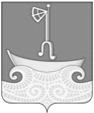 Администрация  Холмогорского муниципального округа Архангельской области (время составления акта)АКТ ПРОВЕРКИ
органом муниципального контроля юридического лица, индивидуального предпринимателяПо адресу/адресам: (место проведения проверки)На основании:(вид документа с указанием реквизитов (номер, дата))(наименование юридического лица, фамилия, имя, отчество (последнее – при наличии) индивидуального предпринимателяДата и время проведения проверки:(заполняется в случае проведения проверок филиалов, представительств,  обособленных структурных
подразделений юридического лица или  при осуществлении деятельности индивидуального предпринимателя
по нескольким адресам)Общая продолжительность проверки:  (рабочих дней/часов)Акт составлен:  (наименование органа государственного контроля (надзора) или органа муниципального контроля)С копией распоряжения/приказа о проведении проверки ознакомлен(ы): (заполняется при проведении выездной проверки)(фамилии, инициалы, подпись, дата, время)Дата и номер решения прокурора (его заместителя) о согласовании проведения проверки:
(заполняется в случае необходимости согласования проверки с органами прокуратуры)Лицо(а), проводившее проверку:  (фамилия, имя, отчество (последнее – при наличии), должность должностного лица (должностных лиц), проводившего(их) проверку; в случае привлечения к участию в проверке экспертов, экспертных организаций указываются фамилии, имена, отчества (последнее – при наличии), должности экспертов и/или наименования экспертных организаций с указанием реквизитов свидетельства об аккредитации и наименование органа
по аккредитации, выдавшего свидетельство)При проведении проверки присутствовали:  (фамилия, имя, отчество (последнее – при наличии), должность руководителя, иного должностного лица (должностных лиц) или уполномоченного представителя юридического лица, уполномоченного представителя индивидуального предпринимателя, уполномоченного представителя саморегулируемой организации (в случае проведения проверки члена саморегулируемой организации), присутствовавших при проведении мероприятий
по проверке)В ходе проведения проверки:выявлены нарушения обязательных требований или требований, установленных муниципальными правовыми актами (с указанием положений (нормативных) правовых актов):
(с указанием характера нарушений; лиц, допустивших нарушения)выявлены несоответствия сведений, содержащихся в уведомлении о начале осуществления отдельных видов предпринимательской деятельности, обязательным требованиям (с указанием положений (нормативных) правовых актов):  выявлены факты невыполнения предписаний органов государственного контроля (надзора), органов муниципального контроля (с указанием реквизитов выданных предписаний):
нарушений не выявлено  Запись в Журнал учета проверок юридического лица, индивидуального предпринимателя, проводимых органами государственного контроля (надзора), органами муниципального контроля внесена (заполняется при проведении выездной проверки):Журнал учета проверок юридического лица, индивидуального предпринимателя, проводимых органами государственного контроля (надзора), органами муниципального контроля, отсутствует (заполняется при проведении выездной проверки):Прилагаемые к акту документы:  Подписи лиц, проводивших проверку:  С актом проверки ознакомлен(а), копию акта со всеми приложениями получил(а):
(фамилия, имя, отчество (последнее – при наличии), должность руководителя, иного должностного лица
или уполномоченного представителя юридического лица, индивидуального предпринимателя,
его уполномоченного представителя)(подпись)Отметка об отказе в ознакомлении с актом проверки:  (подпись уполномоченного должностного лица (лиц), проводившего проверку)ПРИЛОЖЕНИЕ № 4к Положению о муниципальном контроле на автомобильном транспорте, городском наземном электрическом транспорте и в дорожном хозяйстве в Холмогорском муниципальном округе Архангельской области(Типовая форма)Администрация  Холмогорского муниципального округа Архангельской областиПРЕДПИСАНИЕвыявлены нарушенияС целью устранения выявленных нарушений обязательных требований предлагаю:Ключевые показателиЦелевые (плановые) значения, %1. Доля устраненных нарушений из числа выявленных нарушений обязательных требований70%2. Доля выполнения плана проведения плановых контрольных мероприятий на очередной календарный год100%3. Доля обоснованных жалоб на действия (бездействие) контрольного органа и (или) его должностного лица при проведении контрольных мероприятий0%4. Доля отмененных результатов контрольных мероприятий0%5. Доля контрольных мероприятий, по результатам которых были выявлены нарушения, но не приняты соответствующие меры административного воздействия5%6. Доля вынесенных судебных решений о назначении административного наказания по материалам контрольного органа95%7. Доля отмененных в судебном порядке постановлений по делам об административных правонарушениях от общего количества вынесенных контрольным органом постановлений, за исключением постановлений, отмененных на основании статей 2.7 и 2.9 Кодекса Российской Федерации об административных правонарушениях0%(наименование органа муниципального контроля)164630, Архангельская обл., с. Холмогоры, ул. Набережная им Горончаровского, д. 21 тел. ___________,  факс: ________ E-mail: ___________“”20г.(место составления акта)(дата составления акта)(дата составления акта)(дата составления акта)(дата составления акта)(дата составления акта)(дата составления акта)№была проведенапроверка в отношении                                           (плановая/внеплановая, документарная/выездная)                                           (плановая/внеплановая, документарная/выездная)                                           (плановая/внеплановая, документарная/выездная)“”20г. счас.мин. дочас.мин. Продолжительность“”20г. счас.мин. дочас.мин. Продолжительность(подпись проверяющего)(подпись уполномоченного представителя юридического лица, индивидуального предпринимателя, его уполномоченного представителя)(подпись проверяющего)(подпись уполномоченного представителя юридического лица, индивидуального предпринимателя, его уполномоченного представителя)“”20г.(наименование органа муниципального контроля)от № При обследовании объекта, рассмотрении представленных документов:(указать наименование объекта, перечислить рассмотренные документы)МероприятияСрок исполнения1 .до __.__.20__2.до __.__.20__3.до __.__.20__4.до __.__.20__5.с __.__.20__6.с __.__.20__7. с __.__.20__8.с __.__.20__9.с __.__.20__10.с __.__.20__11.с __.__.20__12.с __.__.20__13.до __.__.20__14.до __.__.20__15.до __.__.20__16.до __.__.20__(указать обязательные мероприятия, срок их исполнения)(указать обязательные мероприятия, срок их исполнения)Ответственность за выполнение мероприятий возлагается  наОтветственность за выполнение мероприятий возлагается  на(должность, фамилия, имя, отчество лица, на которое возлагается ответственность)(должность, фамилия, имя, отчество лица, на которое возлагается ответственность)Предписание выдал:указать должность(дата)(подпись)(расшифровка подписи)Предписание получил: (дата)(подпись)(расшифровка подписи)